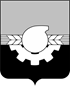 АДМИНИСТРАЦИЯ ГОРОДА КЕМЕРОВОПОСТАНОВЛЕНИЕот 06.04.2020 № 978Об условиях приватизации зданий, расположенных по адресу: г. Кемерово, просп. Кузнецкий, 230/1В соответствии с Федеральным законом от 21.12.2001 № 178-ФЗ 
«О приватизации государственного и муниципального имущества», положением «О порядке приватизации муниципального имущества города Кемерово», утвержденным решением Кемеровского городского Совета народных депутатов от 24.04.2015 № 403, Прогнозным планом приватизации муниципального имущества города Кемерово на 2020 год, утвержденным решением Кемеровского городского Совета народных депутатов 29.11.2019             № 276, отчетом об оценке рыночной стоимости от 06.03.2020 № 1-55/8, выполненным ООО «Независимый экспертно-консалтинговый центр»:1. Утвердить условия приватизации зданий общей площадью                             2 933,8 кв.м (кадастровые номера: 42:24:0101033:505, 42:24:0101033:499, 42:24:0101033:502, 42:24:0101033:500, 42:24:0101033:504, 42:24:0101033:496, 42:24:0101033:506), расположенных по адресу: г. Кемерово,                                      просп. Кузнецкий, 230/1.1.1. Установить способ приватизации – продажа муниципального имущества в электронной форме на аукционе.1.2. Установить форму подачи предложений о цене – открытая.1.3. Установить начальную цену зданий в соответствии с отчетом об оценке рыночной стоимости в размере 7 217 414 (семь миллионов двести семнадцать тысяч четыреста четырнадцать) рублей с учетом НДС.1.4. Продажа муниципального имущества осуществляется одновременно с земельным участком общей площадью 31 217,0 кв.м (кадастровый номер: 42:24:0101033:1145) стоимостью  11 032 000 (одиннадцать миллионов тридцать две тысячи) рублей, НДС не облагается.2. Комитету по работе со средствами массовой информации администрации города Кемерово (Е.А.Дубкова) обеспечить официальное опубликование настоящего постановления.3. Контроль за исполнением данного постановления возложить 
на  председателя комитета по управлению муниципальным имуществом города Кемерово Н.Ю.Хаблюка.Глава города 						                                 И.В.Середюк